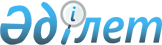 О признании утратившими силу некоторых постановлений акимата областиПостановление акимата Костанайской области от 30 декабря 2016 года № 595. Зарегистрировано Департаментом юстиции Костанайской области 9 января 2017 года № 6792      В соответствии с Законом Республики Казахстан от 6 апреля 2016 года "О правовых актах" акимат Костанайской области ПОСТАНОВЛЯЕТ:

      1. Признать утратившими силу некоторые постановления акимата Костанайской области согласно приложению к настоящему постановлению.

      2. Настоящее постановление вводится в действие по истечении десяти календарных дней после дня его первого официального опубликования.

 Перечень утративших силу некоторых постановлений акимата Костанайской области      1. Постановление акимата Костанайской области от 19 января 2015 года № 14 "Об утверждении Положения о государственном учреждении "Управление государственного архитектурно-строительного контроля акимата Костанайской области" (зарегистрировано в Реестре государственной регистрации нормативных правовых актов под номером 5339, опубликовано 4 февраля 2015 года в газете "Қостанай таңы").

      2. Постановление акимата Костанайской области от 9 апреля 2015 года № 145 "О внесении изменений и дополнений в постановление акимата от 19 января 2015 года № 14 "Об утверждении Положения о государственном учреждении "Управление государственного архитектурно-строительного контроля акимата Костанайской области" (зарегистрировано в Реестре государственной регистрации нормативных правовых актов под номером № 5601, опубликовано 23 мая 2015 года в газете "Қостанай таңы").

      3. Постановление акимата Костанайской области от 24 марта 2016 года № 125 "О внесении изменений и дополнений в постановление акимата от 19 января 2015 года № 14 "Об утверждении Положения о государственном учреждении "Управление государственного архитектурно-строительного контроля акимата Костанайской области" (зарегистрировано в Реестре государственной регистрации нормативных правовых актов под номером № 6256, опубликовано 13 апреля 2016 года в информационно-правовой системе "Әділет").


					© 2012. РГП на ПХВ «Институт законодательства и правовой информации Республики Казахстан» Министерства юстиции Республики Казахстан
				
      Аким области

А. Мухамбетов
Приложение
к постановлению акимата
от 30 декабря 2016 года № 595